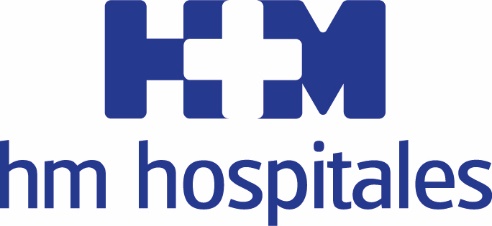 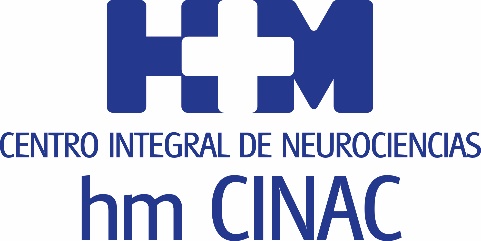 En HM Hospitales se puede detectar la proteína amiloide, causante de la patología, antes de que aparezcan los síntomasLA DETECCIÓN PRECOZ DE LOS SÍNTOMAS DEL ALZHEIMER PERMITE emplear los medios necesarios para RETRASAR LA PROGRESIÓN DE LA ENFERMEDADEl Dr. Javier Olazarán, director de la Unidad de Investigación y Tratamiento de los Trastornos de la Memoria de HM Hospitales destaca que se disponen de vías de actuación para estabilizar la enfermedadEn HM Hospitales se aborda el tratamiento desde una doble perspectiva: global e individualizadaAlrededor de 800.000 personas sufren demencia en España y en dos de cada tres de ellos la causa es el AlzheimerMadrid, 21 de septiembre de 2018. Se estima que alrededor de 800.000 personas padecen algún tipo de demencia en España. En dos de cada tres casos, la causa es el Alzheimer. Tradicionalmente, solo era posible diagnosticar la enfermedad con certeza tras el fallecimiento del paciente. Sin embargo, esto ha cambiado. En HM Hospitales ya es posible detectar la proteína amiloide, causa del problema, en vida o antes de que aparezcan los primeros síntomas. Esto permite, según explica el Dr. Javier Olazarán, director de la Unidad de Investigación y Tratamiento de los Trastornos de la Memoria de HM Hospitales, “poner todos los medios a nuestro alcance para detener o retrasar la progresión de la enfermedad”.El Alzheimer se produce por el depósito continuado de la proteína amiloide en el cerebro. Esta acumulación se lleva a cabo durante décadas, hasta que aparecen los primeros síntomas. El Dr. Olazarán manifiesta que “no sería honesto ni responsable decir que podemos curar esta enfermedad, pero sí  podemos decir que hay numerosas vías de actuación para estabilizarla”.La aparición del Alzheimer es resultado de una combinación de factores genéticos y ambientales. Entre los que han sido identificados aparecen la edad, la diabetes, la depresión, el sexo femenino, el tabaquismo, un bajo nivel educativo, la presencia de enfermedades neurológicas o psiquiátricas, el síndrome de Down, el gen APOE y el traumatismo craneal. La mayoría de los casos comienzan con fallos de memoria; no obstante, el Dr. Olazarán apunta que “existen casos atípicos que empiezan con problemas para encontrar palabras comunes, dificultad para organizarse, pérdida de capacidad de cálculo o dificultad para vestirse”.Si se da cualquiera de estos indicios, es aconsejable acudir al especialista. “La detección temprana es fundamental para retrasar la aparición de la demencia y para poder planificar medidas de protección y futuros cuidados”, afirma el Dr. Olazarán. De esta manera, es recomendable potenciar algunos hábitos como la práctica de ejercicio, la alimentación y la higiene del sueño. Asimismo, están disponibles tanto programas de estimulación cognitiva como suplementos o fármacos con sólidos estudios científicos que demuestran una estabilización de la enfermedad durante períodos de tiempo prolongados. Cuando ya es claro el deterioro cognitivo, es esencial adaptar el hogar y el entorno social para evitar accidentes y problemas afectivos y conductuales”. Abordaje de la patologíaLa Unidad de Investigación y Tratamiento de los Trastornos de la Memoria de HM Hospitales está pensada para dar cabida a todas aquellas personas mayores de edad que, debido al Alzheimer o cualquier otra causa, experimentan fallos en la memoria o en otras capacidades cognitivas. Desde el Centro Integral de Neurociencias AC HM CINAC se aborda el problema desde una doble perspectiva: global e individualizada. De esta forma, se evalúan de manera jerárquica todas las posibles causas y líneas de actuación. Primero, las causas no degenerativas como el déficit de vitaminas o el uso inadecuado de fármacos. Después, se lleva a cabo un estudio neuropsicológico y de neuroimagen. Y, por último, se establece un plan de tratamiento y seguimiento que incluye tratamientos de eficacia demostrada y posibles tratamientos de investigación. Jornada para pacientesEn la línea de ofrecer a especialistas, pacientes y familiares las últimas actualizaciones sobre la Enfermedad de Alzheimer y otras patologías neurodegenerativas, el próximo 14 de noviembre se celebrará en el Auditorio Reina Sofía del Hospital Universitario HM Sanchinarro una jornada sobre Trastornos de la Memoria que contará con la colaboración de asociaciones de pacientes y en la que se informarán de las últimas novedades en este campo HM HospitalesHM Hospitales es el grupo hospitalario privado de referencia a nivel nacional que basa su oferta en la excelencia asistencial sumada a la investigación, la docencia, la innovación tecnológica constante y la publicación de resultados.Dirigido por médicos y con capital 100% español, cuenta en la actualidad con más de 4.700 profesionales que ejercen una medicina de calidad e innovadora centrada en el cuidado de la salud y el bienestar de sus pacientes y familiares.HM Hospitales está formado por 38 centros asistenciales: 14 hospitales, 3 centros integrales de alta especialización en Oncología, Cardiología y Neurociencias, además de 21 policlínicos. Todos ellos trabajan de manera coordinada para ofrecer una gestión integral de las necesidades y requerimientos de sus pacientes.Más información: www.hmhospitales.comMás información para medios:DPTO. DE COMUNICACIÓN DE HM HOSPITALESMarcos García RodríguezTel.: 914 444 244 Ext 167 / Móvil 667 184 600 E-mail: mgarciarodriguez@hmhospitales.comMás información: www.hmhospitales.com